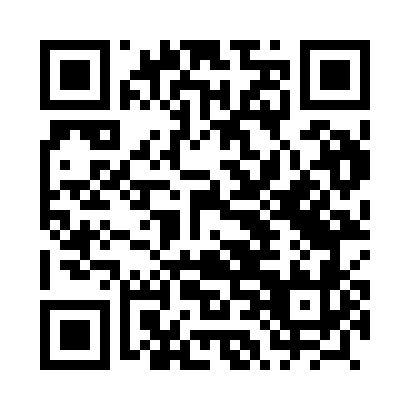 Prayer times for Szczutkowo, PolandMon 1 Apr 2024 - Tue 30 Apr 2024High Latitude Method: Angle Based RulePrayer Calculation Method: Muslim World LeagueAsar Calculation Method: HanafiPrayer times provided by https://www.salahtimes.comDateDayFajrSunriseDhuhrAsrMaghribIsha1Mon4:156:1712:475:147:199:132Tue4:126:1512:475:157:209:153Wed4:096:1312:475:177:229:184Thu4:066:1012:475:187:249:205Fri4:036:0812:465:197:269:236Sat4:006:0612:465:207:279:257Sun3:576:0312:465:227:299:278Mon3:546:0112:455:237:319:309Tue3:515:5912:455:247:339:3210Wed3:485:5712:455:257:349:3511Thu3:455:5412:455:277:369:3712Fri3:425:5212:445:287:389:4013Sat3:385:5012:445:297:409:4314Sun3:355:4712:445:307:419:4515Mon3:325:4512:445:317:439:4816Tue3:285:4312:435:327:459:5117Wed3:255:4112:435:347:479:5318Thu3:225:3912:435:357:489:5619Fri3:185:3612:435:367:509:5920Sat3:155:3412:435:377:5210:0221Sun3:115:3212:425:387:5410:0522Mon3:085:3012:425:397:5510:0823Tue3:045:2812:425:407:5710:1124Wed3:015:2612:425:427:5910:1425Thu2:575:2412:425:438:0110:1726Fri2:545:2212:415:448:0210:2027Sat2:505:2012:415:458:0410:2328Sun2:465:1812:415:468:0610:2629Mon2:425:1612:415:478:0710:3030Tue2:385:1412:415:488:0910:33